ВАРИАНТЫ ОФОРМЛЕНИЯ ТОРГОВЫХ МЕСТ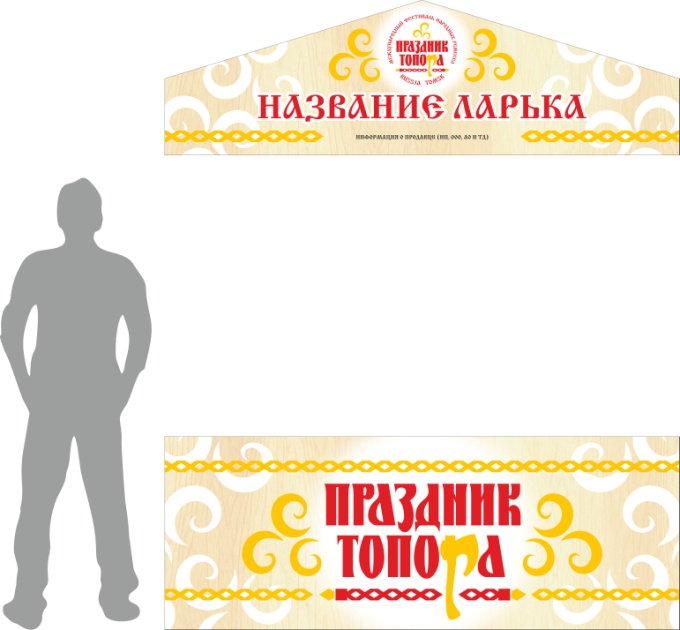 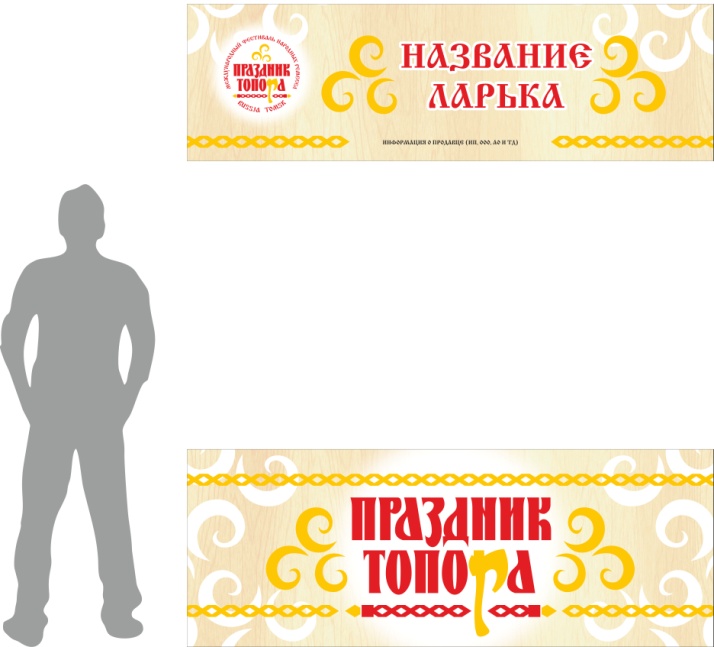 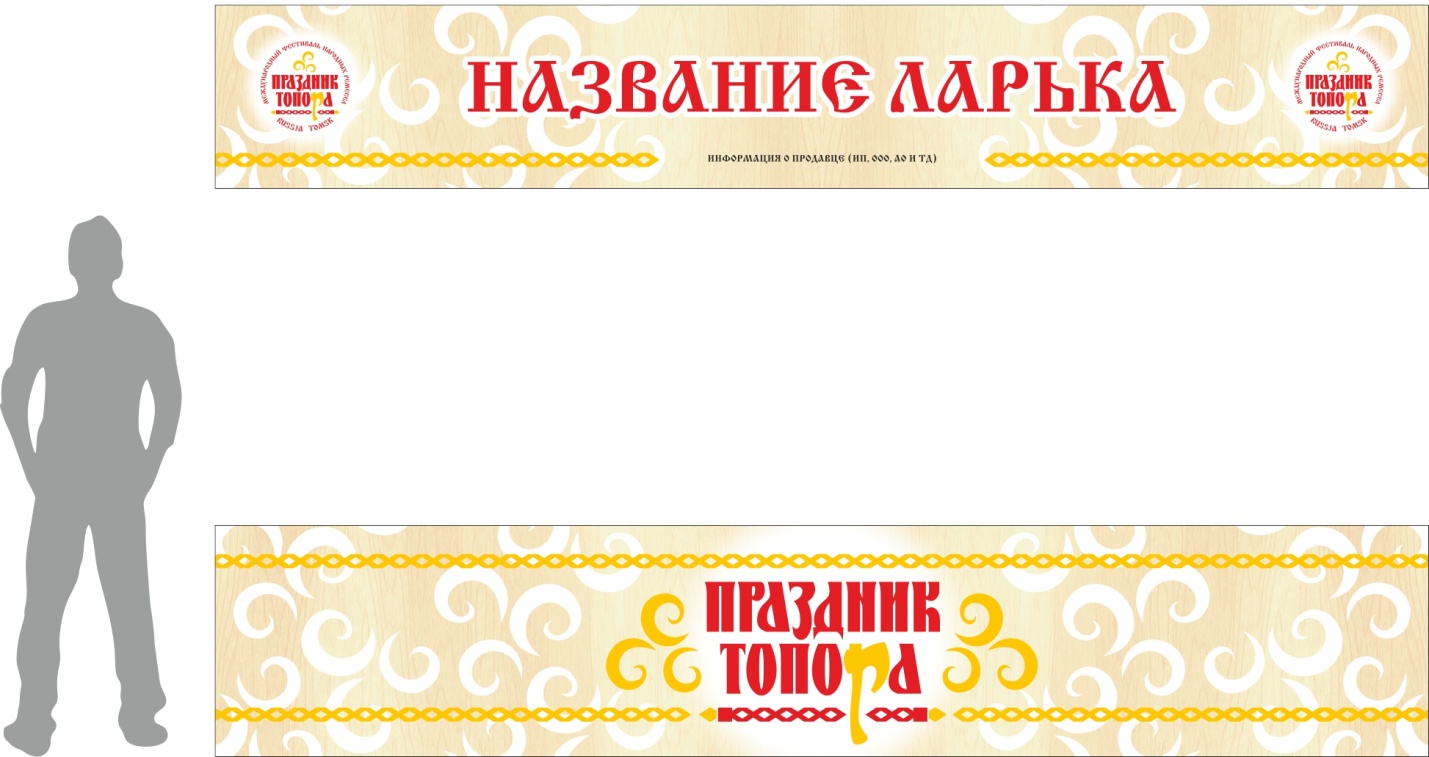 